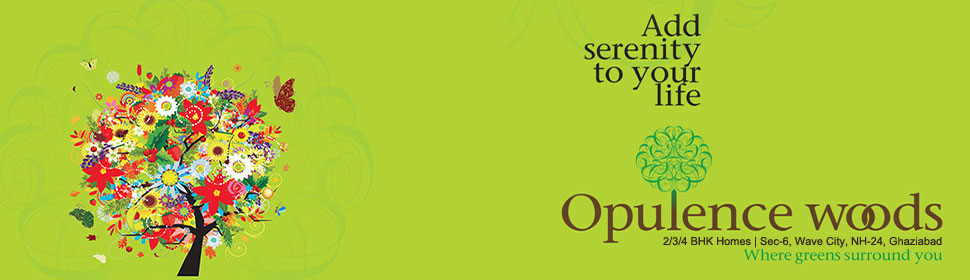 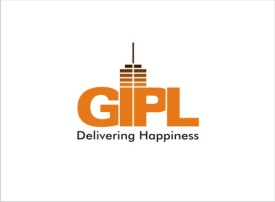 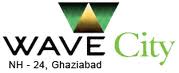 Opulence Woods      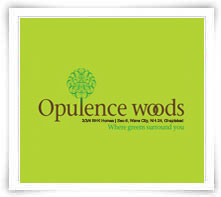 Being developed by GIPL Group, Opulence Woods is situated inside WAVE CITY NH-24, a prime location in GHAZIABAD - the address you have always aspired for. Wave City is a planned urban township. It is a technologically smart township with topnotch Surveillance, a Central Command Center that manages traffic, Prepaid Energy Meters, GPS Tracked Bus System, Online Smart City Portal and much more. Besides being a planned township, it’s obvious that it will have acres of landscaped greens with sky-high residential and commercial buildings, world class schools, hospitals, malls and parks for you to cherish forever.AmenitiesExclusive Club house: With facilities of swimming pool, badminton court, table tennis and community hallPower Back UP: Permanent solution to power cuts so you can lead an uninterrupted life and are free from the menace of power cutsLarge Open and Green Space: Large open and green spaces for a pollution free environmentSports Facilities: Multi sport facilities for promoting active and healthy lifestyleDedicated Elevator: Safe and efficient elevators equipped with all the safety featuresKey FeaturesRight on NH-24 with GT Road on one side & FNG Expressway on the other, the location for Wave City will set new standards for all that is progressive and elegant.Township is divided into manageable and compact sectors with regulated single entry / exit points.Paved roads with high quality riding surfaces.Underground optical fibre cables for telecommunication, electricity distribution, storm water drains and sewer systems.Efficient power distribution network.Regulated, potable water supply.Solid waste management with participation of residents.Rechargeable pits for rain water harvesting.Ample green cover and landscaping.Township maintenance and upkeep by a reputed maintenance agency

Location Advantages

• Direct connectivity from NH-24
• Just 30 mins from Delhi and 10mins from Shipra Mall, Indirapuram
• Located near the proposed Eastern Perpiheral Expressway
• Proposed Metro Station, Just a stone's throw away
• 15 mins from Fortis Hospital, Noida, Sec-62 mins. and 2 mins. from Columbia Asia Hospital.SpecificationFlooring

Vitrified tiles in drawing/dining/bedroomsWooden texure tiles Master bedroomsDesigner marble flooring in common Area & staircaseAnti-Skid ceramic tiles in toilets & balconyDoors & Windows

Main Door Entry-Flush Door with Veneer finishInternal Doors-Moulded Skin Ponel DoorsExternal Doors & Windows – Power coated aluminum with clean glass
Kitchen

Granite counter top, stainless steel sinkCeramic glazed tiles on wallsFlooring of vitrified tiles Inside Wall & FinishesDrawing/ dining with plastic paintsAll other internal walls with OBD
Toilet

Anti – skid ceramic floor tilesCeramic tiles on wallsFloors mainted W.C in all ToiletsFittings Parrywar or Equivalent
Electrical

Copper wiring in concealed PVC conduitsSufficient light & Power PointsProvision for TV, telephone points in living room & all BedroomsAC points bedroom & living roomCLICK ON A YOU TUBE LINK TO HAVE A FIRST LOOK OF MOST AWAITING TOWNSHIP IN GHAZIABAD WAVE HI TECH CITY NH-24…http://www.youtube.com/watch?v=uRy6Fve-FFEThanks & Regards,Ankit Agarwal
Corporate Associate
RE/MAX Opulence Realty2nd floor, OPULENT MALLG.T.Road, near Chaudhary maurGhaziabad, Uttar Pradesh - 201001 RE/MAX ID:504035
Office:  +91 120 4224352Mobile:  +91 9650016276
Email: ankit@opulencerealty.in
Web: www.opulencerealty.in www.remax.in
Facebook: www.facebook.com/RemaxOpulenceRealty
YouTube: http://www.youtube.com/opulencerealty
" Vision Transparency, Mission Compliance" 